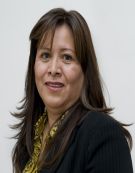                                       Adriana Díaz ContrerasSECRETARIA DE SUSTENTABILIDAD                                            DEL PRDCurrículum VitaeFORMACIÓN:Estudios de Ingeniera en Desarrollo RuralUniversidad Autónoma del Estado de Morelos1988-1992LABORAL:Inca Rural-SAGARPAPrograma de Fortalecimiento a Ejidos y Comunidades Rurales.1992-1993Procuraduría AgrariaPrograma de PROCEDE1993-1994SEDESOLProgramas Federalizados / Residente1995-1997H. Ayuntamiento de Tepoztlán, MorelosCoordinadora de Programas Federalizados1997-1999INEGICoordinadora Administrativo1999-2000H. Congreso del Estado de MorelosAsistente de  de Recursos Naturales y Medio Ambiente2000-2001H. Congreso del Estado de MorelosSecretaria Técnica del Grupo Parlamentario del PRD2001-2002H. Cámara de DiputadosGrupo parlamentario del P.R.D.Septiembre-Noviembre 2015.ACTIVIDAD POLÍTICA:Representante del PRD en las elecciones Constitucionales1988-1994Candidata Suplente a  por el II Distrito 1997Coordinadora de las Brigadas del Sol en el Municipio de Cuernavaca, Morelos.1997Consejera Municipal de Cuernavaca, Morelos2002-2005Consejera Estatal de Morelos2002-2005Comité Ejecutivo Estatal del PRD-MorelosSecretaria de Equidad de Genero 2002-2005Consejera Nacional del PRDPeriodo 2005-2008 y 2014-2017Congreso de la Unión Diputada Federal en la LX Legislatura2006-2009Delegada Nacional YucatánSecretariado Nacional PRD 2010Secretaria de Políticas de Gobierno y Bienestar SocialComité Ejecutivo Nacional del P.R.D.Titular2011-2012Secretaría de Desarrollo SocialGobierno del Estado de MorelosTitularOctubre 2012Enero 2015Secretaria de SustentabilidadComité Ejecutivo Nacional del P.R.D.Titular Octubre 2015 a la fecha.ADRIANA DIAZ CONTRERAS